雲林縣政府政風處性別平等統計分析報告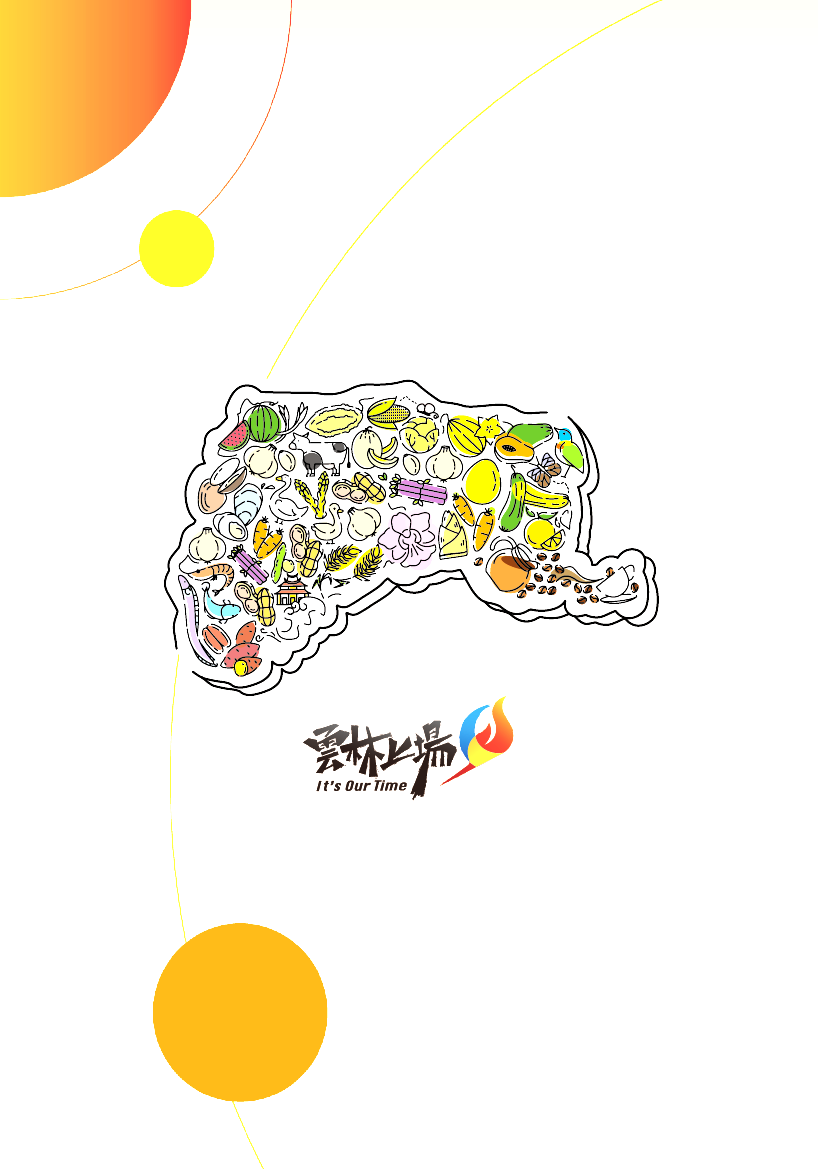 雲林縣政府政風處111年10月目次壹、前言………………………………………………………………….3貳、性別統計……………………………………………………………..3參、統計差異分析………………………………………………………..6肆、結論…………………………………………………………………10伍、參考資料……………………………………………………………10 壹、前言　　法務部廉政署於 100 年 9 月訂定「法務部廉政署推展廉政志（義）工業務實施計畫」，與全國各機關政風機構共同推動，成立廉政志（義）工隊，鼓勵民眾投入廉政志願服務工作，發揚公民參與精神，帶動廉潔風氣。雲林縣政府政風處（以下簡稱本處）為行銷本府廉能施政理念，廣邀全民投入廉政志願服務團隊，於民國 100 年正式成立廉政志工隊，期以結合志工力量及資源，積極參與並支持各項反貪作為，強化各項廉能措施及深化防貪作為。期望提高民眾對公共服務與需求的期望，獲得人民對政府的信任，加強民眾參與，共同創造乾淨政府、廉潔家園。廉政志工協助辦理相關反貪社會參與活動，其性別差異是否影響推動成效，有探究必要，故針對本處110年至111年廉政志工隊成員進行性別統計及分析。
貳、性別統計　一、統計分析期間與標的：本處以廉政志工隊成員為統計分析對　　　象，以性別、年齡、教育程度、職業別為項目，觀察 110年　　　度至111年度各項性別數據變化的成因。
　（一）性別： 　　1、110年志工人數共計52人，男性占12人（23%）、女性40        人（77%）     2、111年志工人數共計52人，男性占12人（23%）、女性40        人（77%）表1：109年至110年本處廉政志工性別統計（二）年齡：   1、110年度本處廉政志工隊年齡分布狀況：55-64歲志工（19人，      36.5%）人數最高，其次依序為65歲以上高齡志工（18人，　　　34.6%），30-49歲（11 人，21.1%），50-54歲（2人，3.8%），　　　18-29歲（2人，3.8%）。   2、111年度本處廉政志工隊年齡分布狀況：65歲以上高齡志工（22       人，42.3%）人數最高，其次依序為55-64歲以上高齡志工（16      人，30.8%），30-49歲（8人，15.4%），50-54歲（4人，7.7%），　　　18-29歲（2人，3.8%）。   3、分別觀察本處110及111年期間，廉政志工隊111年男性或女      性年齡較110年的年齡層為高，111年以65歲以上占大多數，      另111年度30-49歲無男性參加廉政志工。表2：110至111年本處廉政志工隊性別統計－按年齡分            （三）教育程度：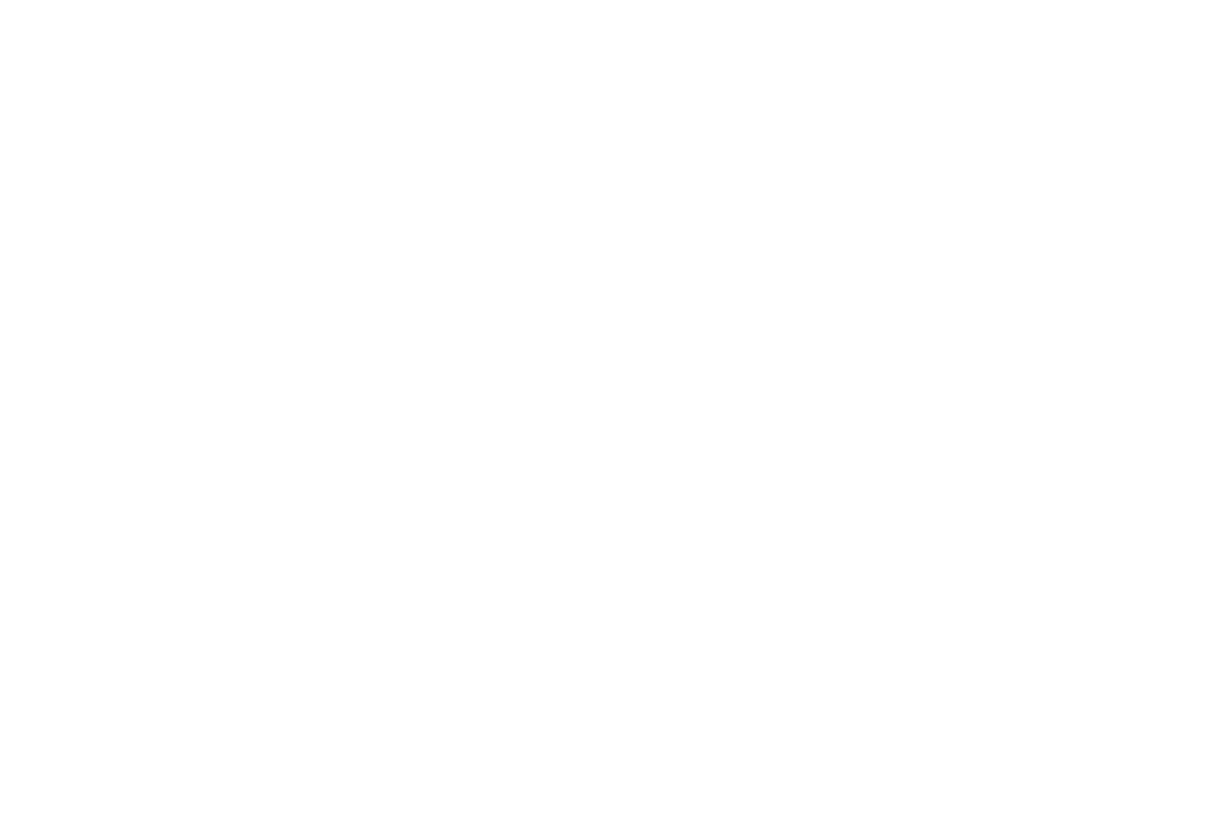 　 1、110年度本處廉政志工隊教育程度分布狀況：大專人數最高（23 　　　 人，44.2%），其次依序為高中職（21人，40.4%）、國中以下    （7人，13.5%)、研究所以上（1人，1.9%）。其中受高等教育     大專及研究所以上志工男性6人，占男性志工人數50%；女     性為18人占女性志工人數45%，據此男性志工受高等教育的     比例較女性高。  2、111年度本處廉政志工隊教育程度分布狀況：大專人數最高（27 　　　 人，51.9%），其次依序為高中職（16人，30.8%）、國中以下    （8人，15.4%)、研究所以上（0人，0%）。其中受高等教育     大專及研究所以上志工男性9人，占男性志工人數75%；女     性為18人占女性志工人數45%，據此男性志工受高等教育的     比例較女性高。  3、本處廉政志工男性教育程度多為大專學歷，女性則於高職及大     專學歷居多。表3：110至111年本處廉政志工隊性別統計－按教育程度分（四）職業：   1、110年度本處廉政志工隊職業分布狀況：公教人員最高（21人，      40.4%）、其次為其他項（14人，26.9%）、家庭管理（7人，      13.5%）及學生（2人，3.8%）。   2、111年度本處廉政志工隊職業分布狀況：家庭管理最高（11人，      21.2%）、其次為公教人員(10人，19.2%)、其他項（10人，      19.2%）、工商界(6人，11.5%）及學生（2人，3.8%）。   3、經統計本處111年度廉政志工職業為家庭管理居多，其次則為      公教人員及其他，另家庭管理及公教人員部分則均為女性。表4：110至111年本處廉政志工隊性別統計－按職業別分參、統計差異性分析　　本處招募廉政志工並未設定特定條件，因此男性與女性加入本處廉政志工隊服務的機會相當，根據本處110及111年廉政志工隊性別統計概況可知，本處廉政志工隊男女人數差距比例達50%以上，相距將近3倍。受高等教育比例女性較男性為高，且參加人員年齡多落於55歲以上，職業則多為家庭管理者及公教人員，且無男性擔任家庭管理者，部分參數變化現象如職業、教育程度均與參加性別比例多寡有顯著關係。　一、性別人數　    本處男性志工約占23.1%，女性則高達76.9%，造成此性別差      距的關係可能是受到性別刻板印象、傳統社會文化及勞動參與      率等各項因素之影響。　（一）性別刻板印象　　　　性別刻板印象係指人類對於某些特定類型人、事的固有印象　　　　，隨後衍生工作上對於性別的歧視。一般傳統刻板印象男性　　　　及女性分別在不同的行為上獲得讚賞，甚而加強該行為。如　　　　男性應該剛強具侵略性，女性則應溫柔且貼心。性別刻板　　　　印象造成女性較願意進行服務性質之工作，男性則認為由女　　　　性擔任服務性質工作更加適合，進而減弱男性參加之意願。　（二）傳統社會文化　　　　雖然近年我國持續推動《消除對婦女一切形式歧視公約》　　　　及性別平等教育；惟傳統臺灣社會仍充斥男性為主的父權主　　　　義，因此對於男、女性應具有何種特質之要求大相逕庭與性　　　　別刻板印象所造成的後續影響也是息息相關，如男性被要求　　　　具備與「工具性」、「主動性」，女性則被要求具有與「人際　　　　互動」、「情感表達」相關特質，造成志工服務女性多於男性　　　　之情形。　（三）勞動參與率　　　　本縣歷年女性勞參率平均低於50％，男性平均皆高於65%       ，男性多擔任家庭收入之主要來源，且就一般社會通念認為        經濟活動優先於志願性活動，造成非退休人員擔任志願性服        務之比例降低，間接影響志工男女參加比例。圖1：雲林縣勞動參與率歷年資料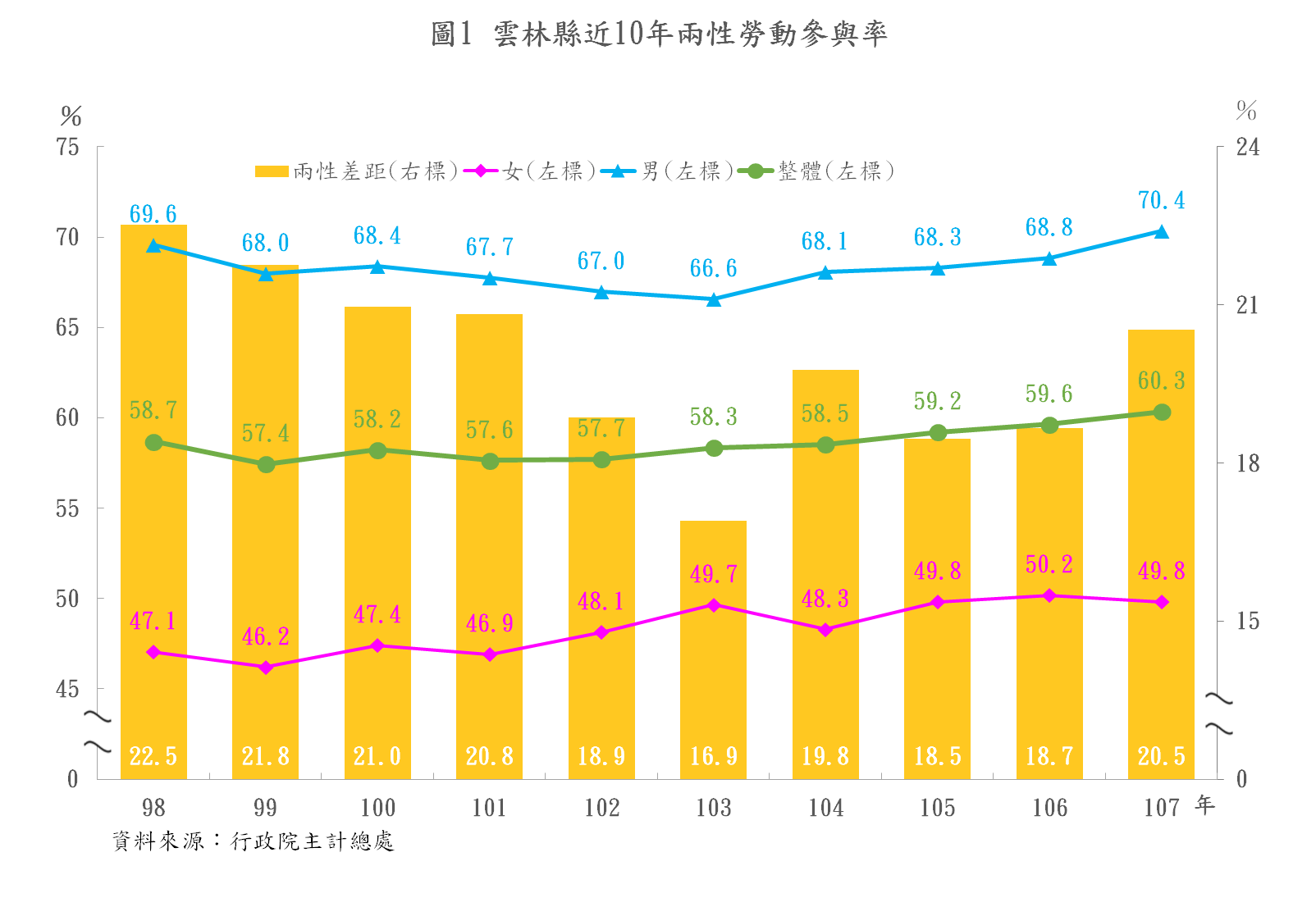 　（四）志願服務動機不同　　　　具體而言，兩性對於志願服務所賦予的意義不同，大致可就        下列三方面說明：1、女性比男性表達更多情感性動機，例        如是被需要的或慈悲、有樂趣的；反之男性重視特定回饋，        如被肯定。2、女性透過志願服務中照顧工作的提供可瞭解        自我；對男性則是獲得成就感。3、女性將照顧視為是自我        的展現及延伸；男性則將照顧定位為某些特定角色的扮演。        兩性對於志工賦予意義不同，也會反映在其參與動機上。　二、教育程度　　　110及111年本處廉政志工有受高等教育比例平均為男性75    　%，女性則為45%。男性教育程度稍較女性為高，初步研析      係傳統父權社會文化下重男輕女，更甚而認為女孩子長大後      不管如何都要嫁人，而不願意投資資源於女性，並希望讓男性      接受高等教育改善家庭環境；惟兩者比例相近，也彰顯近年教      育普及，拉近兩性平等之差距。　三、職業　　　本處廉政志工隊擔任家庭管理者之平均有21.2%，公教人員之      平均有19.2%，且家庭管理者及公教人員女性均占100%，仍      有一般志工多為女性之傳統現象，初步研析本處廉政志工多數      曾擔任兼辦政風人員（如民政、地政、戶政、學校教育人員等      兼辦政風業務人員；109年兼辦政風人員約150人，女性約90      多人、男性約60多人），故退休後仍有意願擔任廉政志工，且      兼辦人員也多為女性同仁，故女性比例偏高。另外廉政志工性      質較為特殊，與一般志願性服務之性質不盡相同。另外並無男      性擔任家庭管理者，就傳統家庭責任分配狀態，男性被視為「經      濟來源者」，故參與志願性服務之比例較低。肆、結語　　　　一般而言女性承擔家庭內的工作，與社會脫節情形較為嚴　　重，但近年來受教育普及與資訊科技影響，與社會的距離越來越　　縮小，藉由社會活動參程度加高與科技普及，女性自我意識也    逐漸覺醒。　　　　本處近年積極辦理廉政志工活動，如「2022雲林全民健康    運動年暨破解圖利與便民迷思健行宣導活動」及志願服務聯繫交    流活動等多項志工服務，志工參與志願性服務即是願意且希望有    所付出、貢獻，故近年志工參與人數趨於穩定，參加本處志工隊     人員參加1年以上者達98%，5年以上達53%。參加者性別比例    則以女性較高，可能受一般傳統思想限制或志工工作類別影響，    造成男性參與比例較低，甚至覺得缺乏參與志工工作之動機，未    來應研究如何拓展男性志工參加比例，實現兩性機會均等的多元    態樣。伍、參考資料　一、呂寶靜（2018）。《性別、老年與志願服務參與》　二、孫韻惇、尤碧霞（2008）。《志工的社會價值分析》　三、陳燕葶、葉乃嘉（2007）。《從性別分工探討性別平等》  四、嘉義縣政府政風處廉政志工-性別比例與分析(105 -108年)　五、臺南市政府政風處「106~107年廉政志工性別統計分析」　六、臺中市政府政風處「108年廉政志工隊性別平等統計分析報告」人數合計110年110年110年111年111年111年人數合計男女性比例男女性比例52124030124030年齡18-29歲18-29歲30-49歲30-49歲50-54歲50-54歲55-64歲55-64歲65歲以上65歲以上性別男女男女男女男女男女110年1111002316711111年110813313715年齡國中及以下國中及以下高中（職）高中（職）大專大專研究所研究所性別男女男女男女男女110年1651661701111年7121491800職業別公教人員公教人員工商界工商界家庭管理家庭管理學生學生其他其他性別男女男女男女男女男女110年318440711410111年010240111137